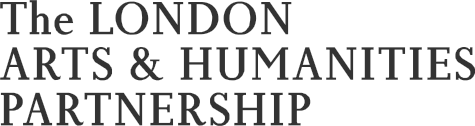 King’s College London · London School of Economics and Political Science · Queen Mary University of London · Royal College of Art · The Royal Central School of Speech and Drama · Royal College of Music · School of Advanced Study · University College LondonDiversity Monitoring FormThe London Arts and Humanities Partnership are committed to equality of opportunity in our studentship selection processes. In order to monitor our progress, we need to collect monitoring data. The information you supply on this form will be kept confidential and stored separately from your application. The answers you give will have no bearing on the outcome of your application.
Please note: each question has the option to opt out of giving an answer.AgePlease identify the your age bracket 0 – 24 25 – 29  30 – 34  35 – 39  40 – 44 45 – 49  50 – 54    55 – 59  60 – 64  65 + Prefer not to sayGender identityPlease state your gender identity Female Male  Non-binary Prefer to self-define:  Prefer not to sayDo you identify as transgender? Yes No Prefer not to sayEthnicityWhat is your ethnic group? Choose one option that best describes your ethnic group or background. (These categories are based on those recommended by the UK Office for National Statistics.)White Welsh/English/Scottish/Northern Irish/British Irish Gypsy or Irish Traveller Any other White background, please describe: Mixed/Multiple ethnic groups White and Black Caribbean White and Black African White and Asian Any other Mixed/Multiple ethnic background, please describe: Asian/Asian British Indian Pakistani Bangladeshi Chinese Any other Asian background, please describe: Black/African/Caribbean/Black British African Caribbean Any other Black/African/Caribbean background, please describe:Other ethnic group Arab Any other ethnic group, please describe: I would prefer not to declare my ethnicityDisabilityThe Equality Act 2010 defines a disabled person as someone who has a physical or mental impairment which has a substantial and long-term adverse effect on their ability to carry out normal day-to-day activities.https://www.gov.uk/definition-of-disability-under-equality-act-2010 Do you consider yourself to be disabled?  Yes No Prefer not to sayIf “yes”, what is the nature of your disability? Please select as many as apply. No disability A specific learning difficulty, e.g., dyslexia Blind/partially sighted Deaf/hearing impairment Wheelchair user/mobility difficulties Mental health difficulties Autistic spectrum disorder An unseen disability, e.g., diabetes, epilepsy, asthma Other disability:  Prefer not to saySexual orientationPlease select your sexual orientation Bisexual Heterosexual Homosexual Prefer to self-describe:  Prefer not to say